Music and Chinese Cultureby Ryan Patrick Hooper | Sept. 10, 2021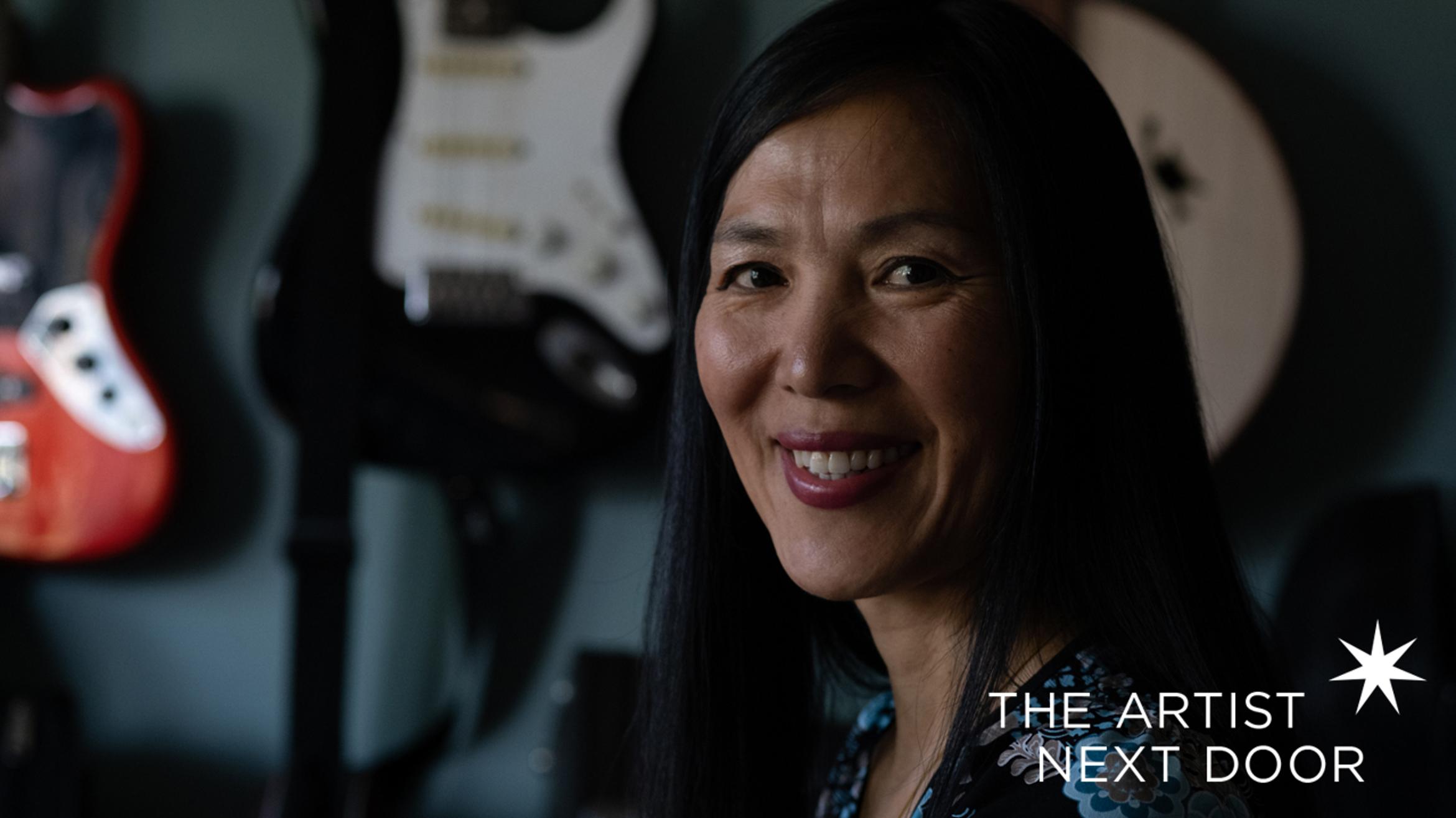 